Informatieblad – Kinkhoestvaccinatie in de zwangerschap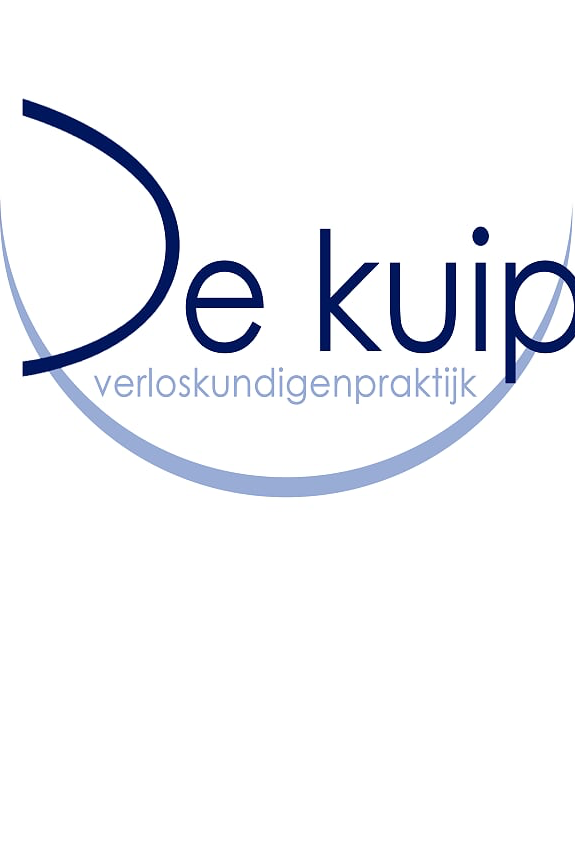 Wat is kinkhoest? Kinkhoest is een besmettelijke acute infectieziekte van de luchtwegen die wordt veroorzaakt door een bacterie. Deze bacterie maakt een stof aan die flinke hoestbuien veroorzaakt. Bij jonge baby’s zijn de klachten: slecht drinken, moeite met ademen, blauw aanlopen. Wie kan kinkhoest krijgen? Iedereen kan kinkhoest krijgen. Iemand die ingeënt is tegen kinkhoest kan het ook krijgen, maar is meestal minder ziek. Vooral jonge baby’s die nog niet zijn ingeënt kunnen erg ziek zijn door kinkhoest. Kinkhoest vaccinatie in de zwangerschap: ja of nee? Kinkhoestvaccinatie bij zwangere vrouwen krijgt mogelijk een plek in het Rijksvaccinatieprogramma. Momenteel wordt door het ministerie de betaalbaar-, en uitvoerbaarheid onderzocht. In de media komt dit onderwerp veelvuldig ter sprake. Graag informeren we jullie dan ook over de huidige kennis en mogelijkheden. Hoe kunnen baby’s het krijgen? Ouders, met name moeders, en broertjes en zusjes, zijn de belangrijkste besmettingsbron voor de ongevaccineerde pasgeborenen. Een klein aantal wordt door mensen van buiten het gezin besmet. Risico’s van kinkhoest Kinkhoest kan vooral gevaarlijk zijn voor niet of onvoldoende gevaccineerde jonge baby’s, omdat in deze groep vaker complicaties worden gezien, zoals zuurstoftekort tijdens hoestbuien of een ademstilstand met als gevolg daarvan mogelijk hersenletsel. Per jaar worden er in Nederland gemiddeld 170 gevallen van kinkhoest gemeld onder baby’s en zijn er gemiddeld 128 ziekenhuisopnamen. Dit gaat grotendeels om baby’s jonger dan 3 maanden die nog te jong zijn voor volledige vaccinatie.Hoe is kinkhoest bij baby’s te voorkomen? Inenting tegen kinkhoest is opgenomen in het Rijksvaccinatieprogramma. Vaccinatie van baby’s is mogelijk vanaf 6 weken na de geboorte. Zwangere vrouwen kunnen ook een inenting krijgen tegen kinkhoest. Dit zou kunnen bijdragen aan de bescherming van jonge baby’s in de periode dat deze nog niet door eigen vaccinatie beschermd kunnen zijn. De vaccinatie voor zwangere vrouwen vindt bij voorkeur plaats tussen de 28 en 32 weken; één prik volstaat daarbij. Antistoffen die worden opgewekt bij de moeder worden via de placenta overgedragen naar het ongeboren kind. Vaccinatie van de aanstaande moeder biedt naast directe bescherming ook een bepaalde mate van indirecte bescherming, door te voorkomen dat de moeder kinkhoest krijgt en ze haar eigen pasgeboren kind besmet. Is vaccinatie bij zwangere vrouwen effectief? De effectiviteit van een kinkhoestvaccinatie in de zwangerschap wordt op basis van Brits onderzoek (2014) geschat op 91%. Dat betekent dat er van de 10 zwangere vrouwen die ingeënt worden bij 9 vrouwen de vaccinatie effectief blijkt. Wanneer zwangere vrouwen in Nederland worden gevaccineerd, kunnen volgens de Gezondheidsraad per jaar ongeveer 100 van de 128 ziekenhuisopnames vanwege kinkhoest bij kinderen jonger dan vijf maanden worden voorkomen. Als in Nederland jaarlijks ongeveer 100.000 vrouwen gevaccineerd zullen worden, bedraagt het aantal benodigde vaccinaties om één ziekenhuisopname van een jonge baby ten gevolge van kinkhoest te voorkomen 1000 en om één sterfgeval te voorkomen 100.000 vaccinaties. De Gezondheidsraad concludeerde daarmee in 2015 dat de kinkhoestvaccinatie tijdens de zwangerschap bewezen effectief is en bracht daarmee het advies uit om zwangere vrouwen in het derde trimester van de zwangerschap te vaccineren tegen kinkhoest. Is vaccineren veilig tijdens de zwangerschap? Uit recent wetenschappelijk onderzoek blijkt dat een kinkhoestvaccinatie tijdens de zwangerschap veilig is voor moeder en het ongeboren kind. Het kinkhoestvaccin is een dood (geïnactiveerd) vaccin. Het vaccineren van zwangere vrouwen tegen kinkhoest gebeurt al op grote schaal in andere landen zoals de Verenigde staten, het Verenigd Koninkrijk, Argentinië , België, Ierland, Israël, Australië en Spanje.• Er bestaat geen vaccin dat alleen beschermt tegen kinkhoest; het is altijd een combinatievaccin dat ook beschermt tegen difterie en tetanus, en afhankelijk van het vaccin, ook tegen polio. Deze zijn allen veilig bevonden om tijdens de zwangerschap te gebruiken; • Na een kinkhoestvaccinatie kan veilig borstvoeding gegeven worden: de baby krijgt dan nog iets extra bescherming tegen kinkhoest doordat er ook antistoffen in de moedermelk zitten. Echter, dit zijn onvoldoende antistoffen om de baby goed tegen kinkhoest te beschermen; • De vaccinatie die aan de jonge baby’s wordt gegeven is niet geschikt om tijdens de zwangerschap te gebruiken (hogere dosis). Laten vaccineren tegen kinkhoest? Vaccineren kan het beste tussen de 28e en 32e week van de zwangerschap. Het vaccineren tijdens de zwangerschap (via de huisarts, GGD - vaccinatiecentrum) is momenteel op eigen initiatief en de kosten zijn daarmee voor eigen rekening. Het vaccin wordt niet vergoed door de verzekering en kost ongeveer 60 euro bij de GGD. Bij de huisarts verschillen de kosten. GGD IJsselland Reizigerszorg; 038 - 428 16 33. Om er zeker van te zijn dat er plek is op het spreekuur, kun je het beste al een paar weken van tevoren bellen voor een afspraak. Locatie Deventer en Zwolle mogelijk.Een aantal huisartsen in Deventer kan tevens de vaccinatie geven; overleg met uw eigen huisarts voor de mogelijkheden.  Voor aanvullende informatie verwijzen we je naar: https://www.rivm.nl/Onderwerpen/V/vaccinaties_op_maat/Kinkhoestvaccinatie_voor_zwangere_vrouwen